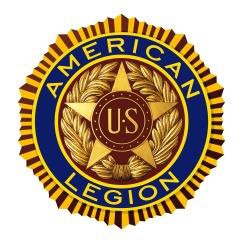 9/1/2024The American Legion Jonathan D. Rozier Post No. 164P.O.Box 1171Katy, Texas 77492KISD High School Counselors KISD Debate CoachesKISD High School Students (Grades 9 – 12)The American Legion Post 164 Katy Texas is pleased to announce that registration is now open for their 2021 Katy High School Oratorical Scholarship Program. The National official rules are enclosed as well as the Department (State of Texas) program rules and guides.  An oratorical brochure and a registration form are also included.The program is open to KISD High School students in grades 9 through 12. The contest is in two parts.The Prepared Oration - the subject to be used for the prepared oration must be on some aspect of the United States Constitution with emphasis on a citizen’s duties and obligations to our government.The Assigned Topic - the assigned topics for this year as well as the Texas and National rules and guides are enclosed for student review and preparation.All eligible students are welcome to participate at the Post level, which is the first level of competition on December 4th.  The winner from each high school at the Post level will progress to the District competition.Each level of competition has a scholarship award available. The amounts have been modified since the enclosed material was published. The current scholarship amounts are:Overall Post 164 winner - $500 College Scholarship District 22 winner - $1,000Division 2 winner - $1,500Department (State of Texas) 1st Place - $2,000 Department (State of Texas) 2nd Place - $1,500 Department (State of Texas) 3rd Place - $1,000 Department (State of Texas) 4th Place - $500 National first round quarter final participant - $2,000National second round semi -final participant that does not progress - $2,000 National 1st Place - $25,000National 2nd Place - $22,500 National 3rd Place - $20,000Please have students interested in competing fill in and submit the enclosed contest registration form to the above address to my attention. If you have any questions please don’t hesitate to contact me.Harry WoodstromOratorical Chairman, Post 164 Katy TexasCell: 281-615-3320 Email: Oratorical@LegionPost164KatyTX.org1